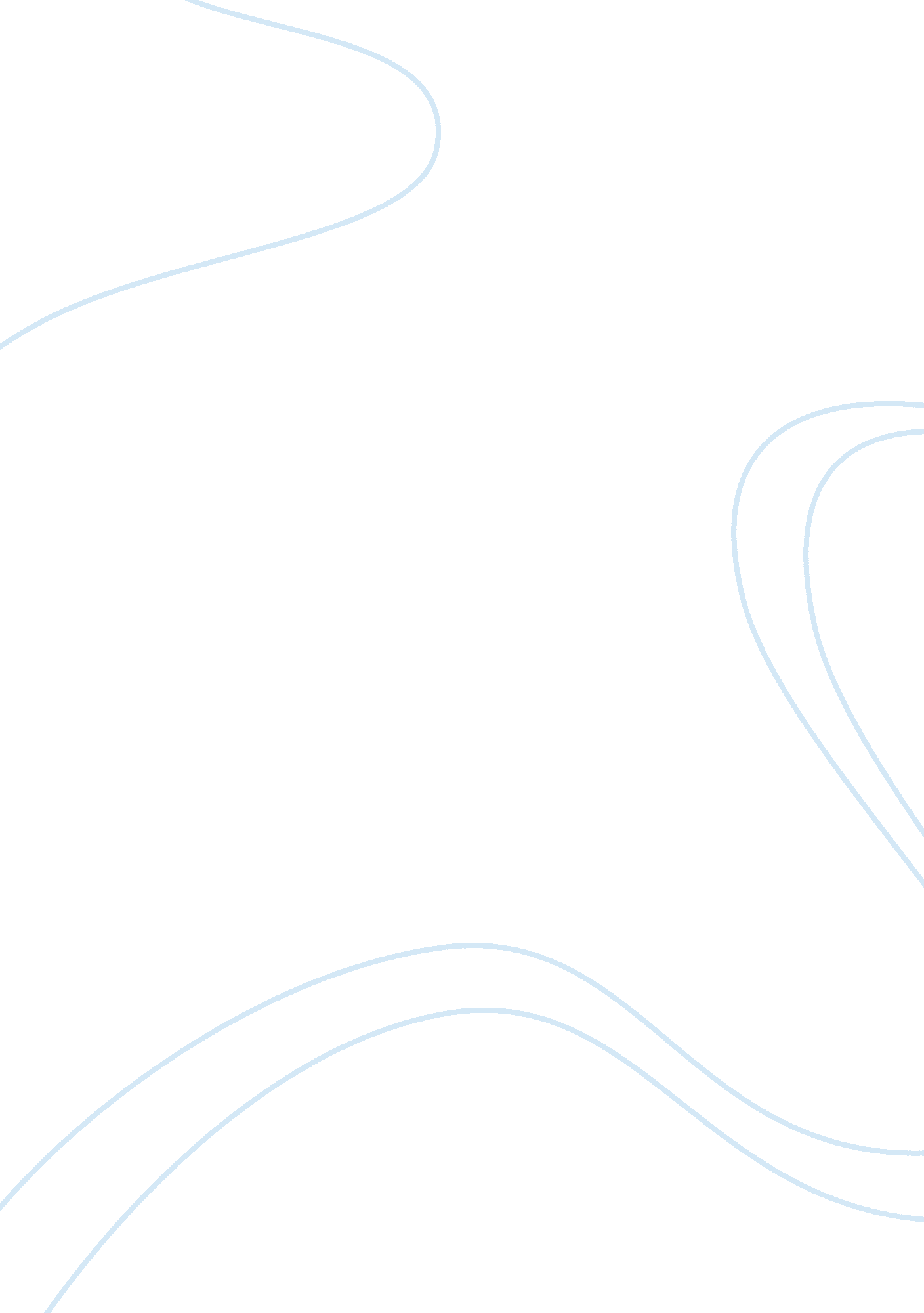 Global warming assignment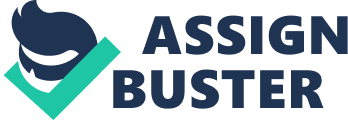 Global warming and climate change threatens the very existence of mankind. Understanding the effects of each and implementing measures to save this planet are of dire urgency. Global warming has become a threat to everything and everyone on Earth. Global warming is caused by many natural and manmade processes that continue to affect our environment. The release of carbon dioxide and methane gases are the two main contributors to climate change. With the warming Of the environment almost inevitable now, methane gases are sure to become an even bigger contributor as the planet warms and the ice melts at the poles. It is going to take a global effort, like no one ever seen before, to slow down and bring global warming to a much more manageable condition. People must commence to doing their part in reducing their carbon footprint, such as buying more fuel efficient cars, cutting back travel, recycling, reducing energy needs, and making their homes Renee. Personal Response to Article As I was reading this essay, I really connected to the following line, “ Global warming is a real outcome and is threatening all aspects of life for all humans and animals. ” Whether human, animal, fish, or something that grows from the ground, all are going to feel the calamity in the coming years that passes by. The reason for this sentence that stood out to me is because everyone must do their part to protect the future of this planet for those to enjoy in the owing centuries. While the temperature rises of global warming the atmosphere knocks through to the rest of the climate. Although a warming climate might seem advantageous for many species in latitude such as New England’s, if their habitat has been diced up for second homes it isn’t going to matter: only the deleterious aspects of the change will take hold. Global warming is the focus of conservation publicity now-?? and people do care about hurricane Insurance, aquifer depletion, maintaining wildfires-?? but I Edgar our brutalizing of reality as a more pervasive threat. By shortening our attention span and switching it to television and cyberspace, we don’t register the blunting of perspectives out-of-doors, the disappearance of wood thrushes and wood turtles, and our tick tock addiction to data banks, our tic for instant onscreen gratification. The geologic record suggests that climate ought not to concern us too much when we’re gazing into the energy future, not because its unimportant, but because its beyond our power to control. 